Chairman, WG1PRELIMINARY APT COMMON PROPOSALPROPOSED SUPPRESSION OF WTSA-16 RESOLUTION 35
Appointment and maximum term of office for chairmen and vice-chairmen of study groups of the Telecommunication Standardization Sector and of the Telecommunication Standardization Advisory GroupWith the introduction of relevant elements within adoption of Resolution 208 at the Plenipotentiary Conference 2018 (PP-18) and revision of Resolution 1, Resolution 35 is no longer required. IntroductionPP-18 invites Member States, Conferences and Assemblies to support the principle of streamlining the resolutions in order to avoid repetition. PP-18 also adopted Resolution 208 “Appointment and maximum term of office for chairmen and vice-chairmen of Sector advisory groups, study groups and other groups,” and the new resolution fully covers WTSA Resolution 35 “Appointment and maximum term of office for chairmen and vice chairmen of study groups of the Telecommunication Standardization Sector and of the Telecommunication Standardization Advisory Group”.ProposalIn order to streamline the relevant resolutions, APT Member administrations propose to suppress Resolution 35.Annex: 
Suppression of Resolution 35AnnexSUPRESOLUTION 35 (Rev. Hammamet, 2016)Appointment and maximum term of office for chairmen and vice-chairmen
of study groups of the Telecommunication Standardization Sector
and of the Telecommunication Standardization Advisory Group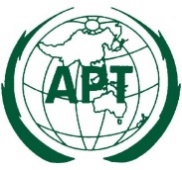 ASIA-PACIFIC TELECOMMUNITYDocument No.:APT WTSA20-4/OUT-05The 4th Meeting of the APT Preparatory Groupfor WTSA-20 (APT WTSA20-4)Document No.:APT WTSA20-4/OUT-0516 – 20 November 2020, Virtual Meeting19 November 2020Abstract: